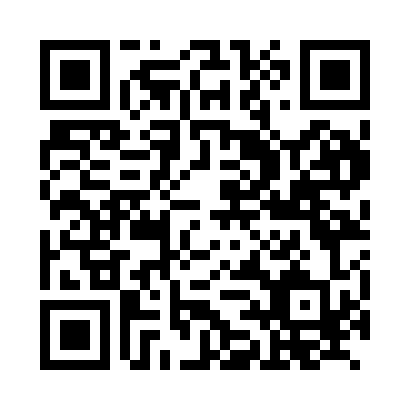 Prayer times for Unering, GermanyWed 1 May 2024 - Fri 31 May 2024High Latitude Method: Angle Based RulePrayer Calculation Method: Muslim World LeagueAsar Calculation Method: ShafiPrayer times provided by https://www.salahtimes.comDateDayFajrSunriseDhuhrAsrMaghribIsha1Wed3:475:561:125:128:2910:302Thu3:445:551:125:128:3010:323Fri3:415:531:125:138:3110:344Sat3:395:511:125:138:3310:375Sun3:365:501:125:148:3410:396Mon3:335:481:125:148:3610:417Tue3:315:471:125:158:3710:448Wed3:285:451:115:158:3810:469Thu3:255:441:115:168:4010:4910Fri3:225:421:115:168:4110:5111Sat3:205:411:115:178:4210:5312Sun3:175:401:115:178:4410:5613Mon3:145:381:115:188:4510:5814Tue3:125:371:115:188:4611:0115Wed3:095:361:115:198:4811:0316Thu3:065:341:115:198:4911:0617Fri3:045:331:115:208:5011:0818Sat3:015:321:115:208:5111:1119Sun2:585:311:125:218:5311:1320Mon2:565:301:125:218:5411:1621Tue2:555:291:125:218:5511:1822Wed2:545:281:125:228:5611:2023Thu2:545:271:125:228:5711:2224Fri2:545:261:125:238:5911:2225Sat2:535:251:125:239:0011:2326Sun2:535:241:125:249:0111:2327Mon2:535:231:125:249:0211:2428Tue2:525:221:125:259:0311:2429Wed2:525:211:125:259:0411:2530Thu2:525:211:135:259:0511:2531Fri2:525:201:135:269:0611:26